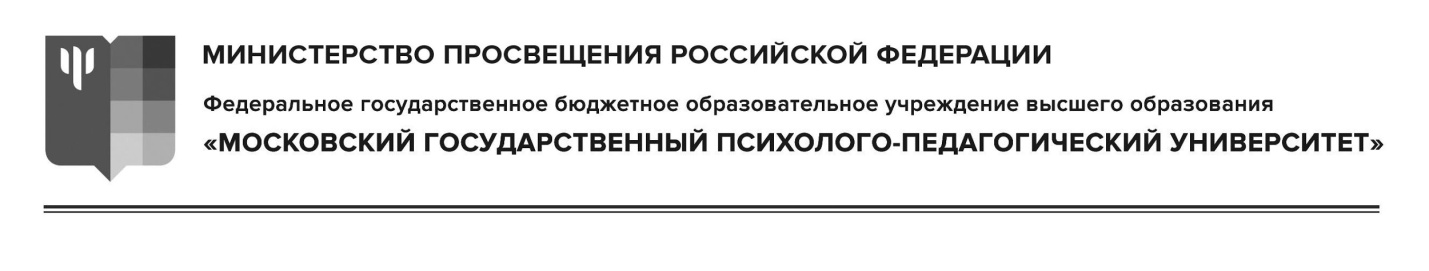 Ректору ФГБОУ ВО МГППУА.А. Марголисуот  «   »  ___________  2022 г.			 СЛУЖЕБНАЯ ЗАПИСКАУважаемый Аркадий Аронович!                Прошу Вас согласовать вызов из ежегодного оплачиваемого отпуска _________________________ ФИО, _____________ должность, __________________________________________________________________ наименование подразделения  для участия в качестве _________________________________________________________________________________________________________________________________ обоснование «___» ________________ 2022 г.  по «___» ________________ 2022 г.с дальнейшим продлением ежегодного оплачиваемого отпуска на _______ день (календарных дней) с «___»____________20____года/с дальнейшим использованием ежегодного оплачиваемого отпуска на _______ день (календарных дней) с «___»____________20____года в соответствии с ч. 2 ст. 125 ТК РФ(нужное подчеркнуть).Руководитель наименование подразделения			______________________Согласовано:Курирующий проректор 	______________Главный бухгалтер	С.А. ОдинцоваНачальник отдела по работе с персоналом	Е.В. Ракович